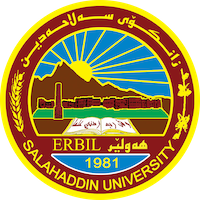 Academic Curriculum Vitae 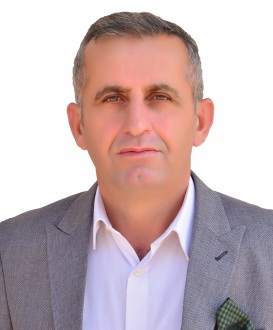 Personal Information:Full Name: Dr. Tahseen Gafur Abdullah 	Academic Title: Assistant ProfessorEmail: (tahseen.abdullah@su.edu.krd) Mobile:+9647504496290Education:Employment:Qualifications Teaching qualificationsIT qualifications1- IT Tech 2- Super and server Computer.3- Operating System: MS DOS, Linux (Red Hat) and MS Windows.4- Microsoft Office:a) Word Processing: MS Word.b) Presentation: MS Power Point.c) Spread Sheet: MS Excel.d) Quantum Expresso 5- Computer Hardware.6- Compute Programming (C++ & Pascal).7- MathCAD Software Programming.8- MatLab Software Programming.Teaching experience:Analytical Mechanics – Solid State - Calculus – Differential Equation – Linear Algebra – Computer Programing / UndergraduateSolid State Physics / MSc Students / Post graduateComputational Physics / PHD Students / Post graduateResearch and PublicationsConferences and courses attendedGive details of any conferences you have attended, and those at which you have presented delivered poster presentations.Funding and academic awards List any bursaries, scholarships, travel grants or other sources of funding that you were awarded for research projects or to attend meetings or conferences.Professional memberships List any membership you hold of any professional body or learned society relevant to your research or other life activities.Professional Social Network Accounts:ResearchGatehttps://www.researchgate.net/profile/Tahseen_Abdullah2?ev=hdr_xprf&_sg=qldMquCXHUeaqZAJOx1grY2LyfXh7-ddLyAhudvac4PTciLzLxHb8VYn0Em6WT07YMnH7EBTHy1P7P50Z55SqNzwLinkedinhttps://www.linkedin.com/in/tahseen-abdullah-175b46122/Google Scholarhttps://scholar.google.com/citations?hl=en&view_op=list_works&gmla=AJsN-F7Q68ugPIQXQrcLcDcZ1ySVzHkwbYgq-Z8sNwffSHmiYEZ5burt0R3fLZipth8vj-NP0gnyYDDklkn3tWEO6waw9QWgWqbXrVb247umK7kE-1BfUyU&user=FEvbpLUAAAAJOrcidhttps://orcid.org/my-orcid?orcid=0000-0003-0151-0064It is also recommended to create an academic cover letter for your CV, for further information about the cover letter, please visit below link:https://career-advice.jobs.ac.uk/cv-and-cover-letter-advice/academic-cover-letter/DateUniversity / College / Department / CountryDegree1992Salahaddin University-Erbil / Collage of Science / Physics Department / IraqBSc. in Physics1994Salahaddin University-Erbil / Collage of Science / Physics Department / IraqMSc. in (Theoretical Physics)2008Salahaddin University-Erbil / Collage of Science / Physics Department / IraqPHD. in (Quantum Solid State-Computational Physics)Academic titleDate of attainmentUniversity / College / Department / CountryAssistant Lecturer16/12/1994Salahaddin University-Erbil / Collage of Science / Physics Department / IraqLecturer23/1/2002Salahaddin University-Erbil / Collage of Science / Physics Department / IraqAssistant Professor31/3/2016Salahaddin University-Erbil / Collage of Science / Physics Department / IraqDateSubjectStage- College-University1994-2023Analytical Mechanics2nd Year Class Department of Physics College of Science1994-2010Calculus  Linear AlgebraDifferential Equation1st Year PhysicsCollege of science2014-2020Solid State Physics4th Year StageDepartment of physics College of Science2010-2023Computer & Visual ProgrammingComputational Physics4th Year StageDepartment of physics College of Science1994-2023Practical PhysicsDepartment of PhysicsCollege of ScienceTitlePublicationM.Sc. Thesis: Calculation of Energy Bands of Some Structures of Diamond Type Using (OPW) Method.Salahaddin University-Erbil / College of Science / Physics Department / 12 November 1994Energy Band Structure of Diamond Lattice as Function of Lattice Parameter Using C & Si Atomic wavefunctions.Salahaddin University-Erbil / Journal of Zanko / V.10 No.2 / 24 January 1999Energy Band Parameters of C & Si in the (OPW) SchemeSalahaddin University-Erbil / Journal of Zanko / V.11 No.1 / 28 January 1999Analytic Hartree-Fock  wave functions & Energy Gap Calculations for Si CrystalSalahaddin University-Erbil / Journal of Zanko / V.14 No.1 / 12 January 2002Crystal Potential of Some Structures of Group IV & III-V SemiconductorsDohuk University-/ Journal of Dohuk University / V.5 No.2/ 3 September 2002Ph.D. Thesis: Temperature Dependence of Direct and Indirect Gaps of CuGe2P3 Semiconductor.Salahaddin University-Erbil / College of Science / Physics Department / 23 June 2008Lattice Vibration and Lattice Dilation Effects in the Temperature Dependence of the Silicon Energy GapSolid State Science and Technology / Vol. 22, No 1 & 2 55-65 / 4 September 2014Temperature Dependence of the Energy Band Gap of CuSi2P3 Semiconductor Using PSOPW MethodMaterials Science-Poland / DOI: 10.2478/msp-2018-0085/ 10 August 2018Subsurface depth dependence of nitrogen doping in TiO2 anatase: a DFT studyJ. Phys.: Condens. Matter 33 (2021) 205703Electronic properties of (TiO2)33 nanocrystals with nitrogen impurities at different facets: a DFT studyMolecular Simulation, DOI: 10.1080/08927022.2021.1962010Theoretical and experimental investigation of the electronic and optical properties of pure and interstitial nitrogen -doped (TiO2)n clusterhttps://link.springer.com/article/10.1007/s11082-022-03994-0First-principles calculation of the electronic structure of pure and nitrogen-doped anatase TiO2AIP Conference Proceedings Volume 2554, Issue 1https://doi.org/10.1063/5.0103914